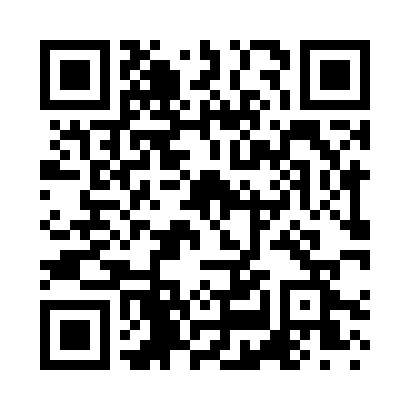 Prayer times for Soosilla, EstoniaWed 1 May 2024 - Fri 31 May 2024High Latitude Method: Angle Based RulePrayer Calculation Method: Muslim World LeagueAsar Calculation Method: HanafiPrayer times provided by https://www.salahtimes.comDateDayFajrSunriseDhuhrAsrMaghribIsha1Wed2:505:191:116:269:0411:242Thu2:495:161:116:279:0611:253Fri2:485:141:116:299:0811:264Sat2:475:111:106:309:1111:275Sun2:465:091:106:319:1311:286Mon2:455:071:106:339:1511:297Tue2:445:041:106:349:1711:308Wed2:435:021:106:359:2011:319Thu2:425:001:106:379:2211:3210Fri2:414:571:106:389:2411:3211Sat2:404:551:106:399:2611:3312Sun2:404:531:106:409:2811:3413Mon2:394:511:106:419:3011:3514Tue2:384:491:106:439:3311:3615Wed2:374:461:106:449:3511:3716Thu2:364:441:106:459:3711:3817Fri2:354:421:106:469:3911:3918Sat2:354:401:106:479:4111:4019Sun2:344:381:106:489:4311:4120Mon2:334:371:106:499:4511:4221Tue2:324:351:106:509:4711:4222Wed2:324:331:106:529:4911:4323Thu2:314:311:116:539:5111:4424Fri2:304:291:116:549:5311:4525Sat2:304:281:116:559:5511:4626Sun2:294:261:116:569:5611:4727Mon2:294:251:116:569:5811:4828Tue2:284:231:116:5710:0011:4829Wed2:284:221:116:5810:0211:4930Thu2:274:201:116:5910:0311:5031Fri2:274:191:117:0010:0511:51